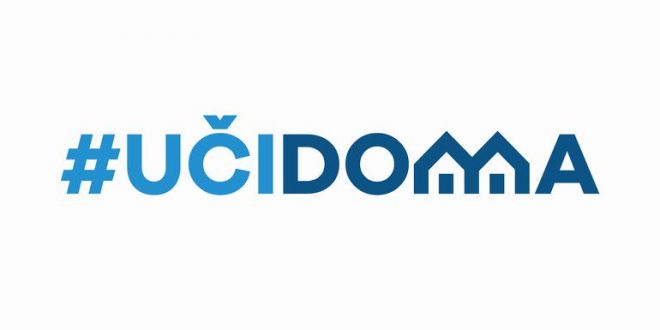 SEDMIČNI PLAN RADA PO PREDMETIMA ZA PERIOD 21.04.2020. – 24.04.2020.RAZRED I PREDMET: Matematika_____________   NASTAVNIK/CI: Marjana Nikolić, Zdravka Vreteničić, Erdemina Šabotić,                     Jelena Šćepanović, Aleksandra PetkovskiRAZRED I PREDMET: Matematika_____________   NASTAVNIK/CI: Marjana Nikolić, Zdravka Vreteničić, Erdemina Šabotić,                     Jelena Šćepanović, Aleksandra PetkovskiRAZRED I PREDMET: Matematika_____________   NASTAVNIK/CI: Marjana Nikolić, Zdravka Vreteničić, Erdemina Šabotić,                     Jelena Šćepanović, Aleksandra PetkovskiRAZRED I PREDMET: Matematika_____________   NASTAVNIK/CI: Marjana Nikolić, Zdravka Vreteničić, Erdemina Šabotić,                     Jelena Šćepanović, Aleksandra PetkovskiRAZRED I PREDMET: Matematika_____________   NASTAVNIK/CI: Marjana Nikolić, Zdravka Vreteničić, Erdemina Šabotić,                     Jelena Šćepanović, Aleksandra PetkovskiDANISHODIAKTIVNOSTISADRŽAJ/POJMOVINAČIN KOMUNIKACIJEPONEDELJAK20.04.2020.----UTORAK21.04.2020.----SRIJEDA22.04.2020.Izbroje koliko predmeta ima u grupi i da taj iznos zapiše brojemRade zadatke u UdžbenikuBrojevi 17 i 18Udžbenik, str. 54, 55, 56. i 57.Viber grupa svakog odjeljenja sa nastavnikom, online sajtovi, YouTubeČETVRTAK23.04.2020.Izbroje koliko predmeta ima u grupi i da taj iznos zapiše brojemRade zadatke u UdžbenikuBrojevi 19 i 20Udžbenik, str. 58, 59, 60. i 61Viber grupa svakog odjeljenja sa nastavnikom, online sajtovi, YouTubePETAK24.04.2020. Odrede koji je broj od kojeg veći/manjiRade zadatke u UdžbenikuUpoređivanje brojeva do 20, Udžbenik str. 64 i 65Viber grupa svakog odjeljenja sa nastavnikom, online sajtovi, YouTubePOVRATNA INFORMACIJA U TOKU SEDMICE